EK-2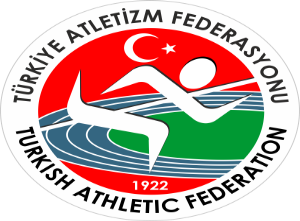 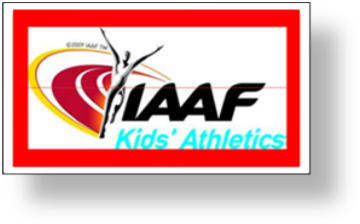 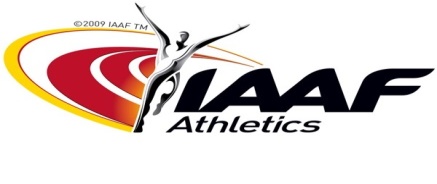  TÜRKİYE ATLETİZM FEDERASYONU“IAAF ÇOCUK ATLETİZMİ” SEMİNER VE UYGULAMA PROGRAMI         SAMSUN GENÇLİK HİZMETLERİ VE SPOR İL MÜDÜRLÜĞÜ                                          DERSLİK VE SALONUNDA                                                 5 -6 MAYIS 2017  SAAT                                               PROGRAM                                               PROGRAM                                                                5 MAYIS 2017 CUMA (1.GÜN)                                                                5 MAYIS 2017 CUMA (1.GÜN)                                                                5 MAYIS 2017 CUMA (1.GÜN)09.00-09.25KayıtOrganizasyondaki Görevli Kişiler09.30-10.40AÇILIŞ“Y” nesli ve Çocuk Atletizmine GirişÇocuklarda Fizyolojik farklılıklar ve  Antrenmana Uyum.Necdet AYAZ IAAF Çocuk Atletizmi Türkiye KoordinatörüYrd. Doç. Dr. Ercan HASLOFÇA IAAF CECS 1 Eğitmeni10.40-11.00ARAARA11.00-12.00Çocuk Atletizmi Programı ve OkullarÇocuk Atletizminin Organizasyon Yapısı ve Örnek Uygulama ModeliYrd. Doç. Dr. Ercan HASLOFÇA IAAF CECS 1 Eğitmeni12.00-13.30ÖĞLEN ARASIÖĞLEN ARASI13.30-14.00Uygulama HazırlığıKursiyerlerle14.00-17.00.. İlk Okul Öğrencilerine Uygulama (7-12 yaş).. Ana Okul Öğrencilerine Uygulama (3-6 yaş)Yrd. Doç. Dr. Ercan HASLOFÇA IAAF CECS 1 Eğitmeni………….. , …………….. , ……………………………….. , …………….. , ……………………                                                             6 MAYIS 2017 CUMARTESİ (2.GÜN)                                                             6 MAYIS 2017 CUMARTESİ (2.GÜN)                                                             6 MAYIS 2017 CUMARTESİ (2.GÜN)09.30-10.10Madde Bağımlılığı ve Çocuklar Prof. Dr. Kadirhan SUNGUROĞLU10.10-10.25ARAARA10.25-11.15Sporda Çocuklara Psikolojik YaklaşımProf.Dr. Perican BAYAR KORUÇ11.15-11.30ARAARA11.30-12.10Fair PlayÖğr. Gör. Haldun DOMAÇ12.10-13.30“Geçmişine Değer Vermeyenler Geleceklerine Yön Veremezler” Sloganı doğrultusunda,“ESKİMEYEN DEĞERLERİMİZ ”in Kursiyerlere tanıtımları ve sertifika dağıtım töreni.Fatih ÇİNTİMAR Atletizm Federasyonu Başkanı Fahrettin YILDIZ Atletizm Federasyonu Genel Sekreteri Necdet AYAZ IAAF Çocuk Atletizmi Türkiye Koordinatörü……. / ……Değerlendirme ve planlama toplantısıOrganizasyonda görevlendirilen kişiler   